АДМИНИСТРАЦИЯЗАКРЫТОГО АДМИНИСТРАТИВНО-ТЕРРИТОРИАЛЬНОГО ОБРАЗОВАНИЯ СОЛНЕЧНЫЙПОСТАНОВЛЕНИЕОБ УТВЕРЖДЕНИИ ПЕРЕЧНЯ РАБОТ ПО КАПИТАЛЬНОМУ РЕМОНТУ ОБЩЕГО ИМУЩЕСТВА МКД, СРОКОВПРОВЕДЕНИЯ, СМЕТНОЙ СТОИМОСТИ, ИСТОЧНИКОВ ФИНАНСИРОВАНИЯ НА ТЕРРИТОРИИ ЗАТО СОЛНЕЧНЫЙ В 2023-2025 ГОДАХВ соответствии с ч. 5, 6 ст. 189 Жилищного Кодекса Российской Федерации, в связи с тем, что собственники помещений в многоквартирных домах, расположенных на территории ЗАТО Солнечный, предусмотренных региональной программой капитального ремонта общего имущества в многоквартирных домах, утвержденной Постановлением Правительства Тверской области от 24.12.2013г. № 690-пп «Об утверждении региональной программы по проведению капитального ремонта общего имущества в многоквартирных домах на территории Тверской области на 2014-2043 годы», не приняли решения о проведении в 2023-2025 гг. капитального ремонта общего имущества в их многоквартирных домах, администрация ЗАТО СолнечныйПОСТАНОВЛЯЕТ:Утвердить Перечень работ по капитальному ремонту, сроков проведения, сметной стоимости, источников финансирования, для многоквартирных домов, расположенных на территории ЗАТО Солнечный Тверской области в 2023-2025 гг. в соответствии с региональной программой по проведению капитального ремонта общего имущества в многоквартирных домах на территории Тверской области на 2014-2043 годы, предложениями специализированной некоммерческой организации «Фонд капитального ремонта многоквартирных домов Тверской области» (далее- региональный оператор), согласно Приложения № 1.Утвердить в качестве лица, уполномоченного от имени администрации ЗАТО Солнечный Тверской области взаимодействовать с региональным оператором, участвовать в приемке выполненных работ по капитальному ремонту, в том числе подписывать соответствующие акты приема-передачи выполненных работ Главу ЗАТО Солнечный-  Петрова Владимира Анатольевича.Утвердить в качестве лица, уполномоченного от имени собственников помещений многоквартирных домов, взаимодействовать с региональным оператором, участвовать в приемке выполненных работ по капитальному ремонту, в том числе подписывать соответствующие акты приема-передачи выполненных работ Главу ЗАТО Солнечный-  Петрова Владимира Анатольевича.Направить настоящее постановление владельцу счета- региональному оператору.Настоящее Постановление разместить на официальном сайте администрации ЗАТО Солнечный.Контроль за исполнением настоящего постановления оставляю за собой.        Глава ЗАТО Солнечный           			В.А. ПетровПриложение №1 к постановлению 
администрации ЗАТО Солнечный
№ 190 от 10.11.2022г. ПЕРЕЧЕНЬработ по капитальному ремонту, сроков проведения,
сметной стоимости, источников финансирования10.11.2022ЗАТО Солнечный№ 190№ п/пАдрес МКДОбщая площадь МКД, кв.м.Сроки проведения капитального ремонта МКДПеречень  работ по капитальному ремонтуОбъем работ в единицах измерения, кв. м.Наименование источника финансированияСметная стоимость услуг и (или) работ, руб.123456781.1ул. Новая,
д. 2721782023 г.Ремонт внутридомовых инженерных сетей (электроснабжения)за счет средств собственников помещений в МКД1 588 224,311.2ул. Новая,
д. 282739,42024 г.Ремонт внутридомовых инженерных сетей (электроснабженияза счет средств собственников помещений в МКД2 244 560,682ул. Новая,
д. 292660,02024 г.Ремонт внутридомовых инженерных сетей (электроснабженияза счет средств собственников помещений в МКД2 193 008,333ул. Новая,
д. 302653,22025 г.Ремонт внутридомовых инженерных сетей (электроснабженияза счет средств собственников помещений в МКД2 284 818,39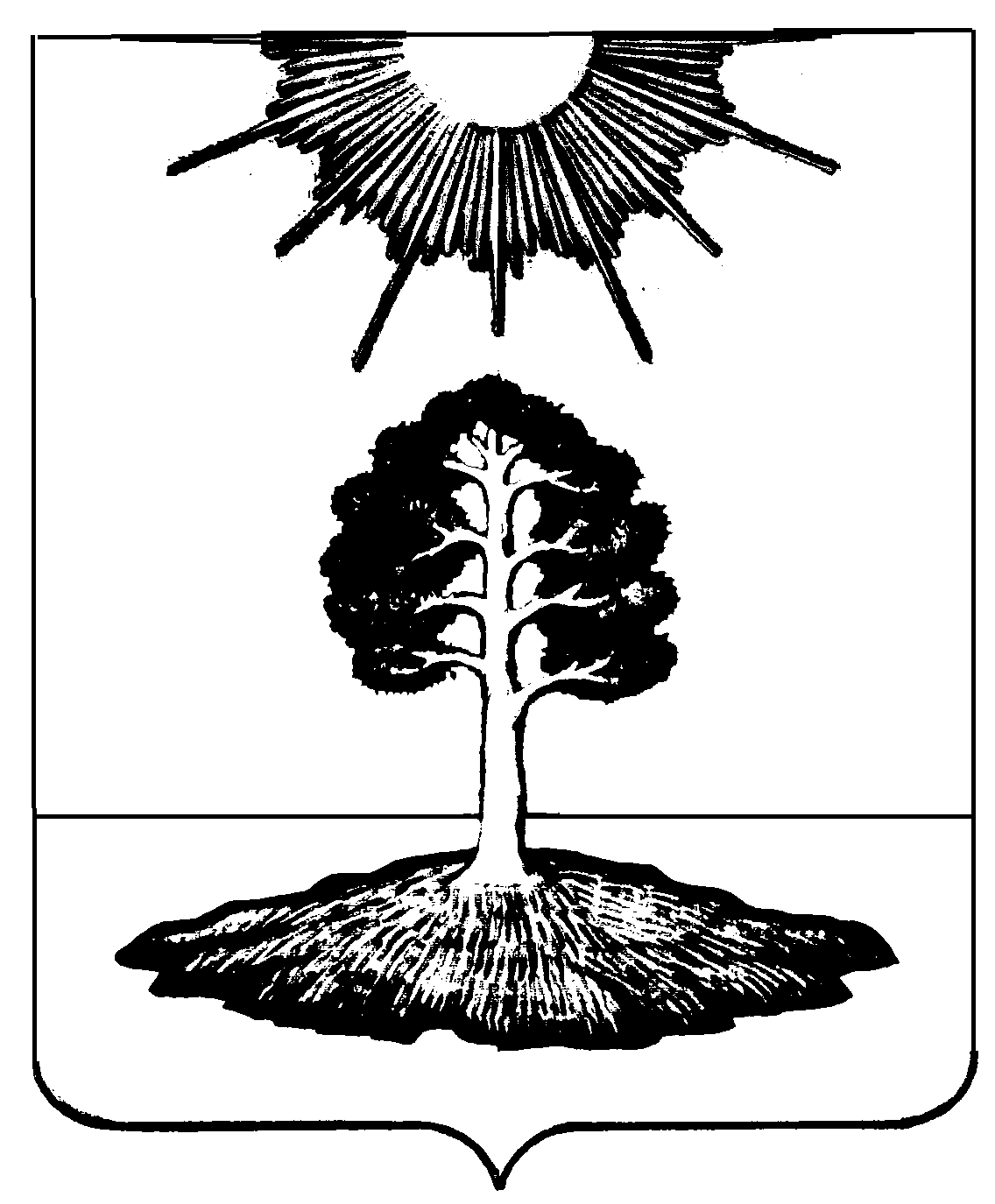 